	На основании Федерального закона от 26.07.2019 N 199-ФЗ «О внесении изменений в Бюджетный кодекс Российской Федерации в части совершенствования государственного (муниципального) финансового контроля, внутреннего финансового контроля и внутреннего финансового аудита», пункта 16 стандарта № 5 постановления администрации города Сосновоборска от 24.03.2017 № 369 «Об утверждении стандартов осуществления внутреннего муниципального финансового контроля», руководствуясь ст. ст. 26, 38 Устава городаПОСТАНОВЛЯЮ	1. Внести в постановление администрации города Сосновоборска от 26.04.2017 № 545 «Об утверждении порядка осуществления внутреннего муниципального финансового контроля полномочий по контролю в финансово-бюджетной сфере» (в приложение к постановлению, далее -  Порядок финансового контроля) следующие изменения:	1.1. Пункт 1.8 изложить в редакции:	 «1.8. При осуществлении деятельности по контролю в финансово-бюджетной сфере Финансовое Управление осуществляет полномочия по внутреннему муниципальному финансовому контролю в сфере бюджетных правоотношений, которыми являются: 	контроль за соблюдением положений правовых актов, регулирующих бюджетные правоотношения, в том числе устанавливающих требования к бухгалтерскому учету и составлению и представлению бухгалтерской (финансовой) отчетности муниципальных учреждений;	контроль за соблюдением положений правовых актов, обусловливающих публичные нормативные обязательства и обязательства по иным выплатам физическим лицам из бюджетов бюджетной системы Российской Федерации, а также за соблюдением условий договоров (соглашений) о предоставлении средств из соответствующего бюджета, муниципальных контрактов;	контроль за соблюдением условий договоров (соглашений), заключенных в целях исполнения договоров (соглашений) о предоставлении средств из бюджета, а также в случаях, предусмотренных Бюджетным Кодексом Российской Федерации, условий договоров (соглашений), заключенных в целях исполнения муниципальных контрактов;	контроль за достоверностью отчетов о результатах предоставления и (или) использования бюджетных средств (средств, предоставленных из бюджета), в том числе отчетов о реализации муниципальных программ, отчетов об исполнении муниципальных заданий, отчетов о достижении значений показателей результативности предоставления средств из бюджета;	контроль в сфере закупок, предусмотренный законодательством Российской Федерации о контрактной системе в сфере закупок товаров, работ, услуг для обеспечения государственных и муниципальных нужд.».	1.2. Абзац 3 пункта 1.9. изложить в новой редакции:	«финансовый орган публично-правового образования, бюджету которого предоставлены межбюджетные субсидии, субвенции, иные межбюджетные трансферты, имеющие целевое назначение, бюджетные кредиты, высший исполнительный орган государственной власти субъекта Российской Федерации (местная администрация)»;	1.3. Абзац 8 пункта 1.9 изложить в новой редакции:	«юридические лица (за исключением муниципальных учреждений, муниципальных унитарных предприятий, государственных корпораций (компаний), публично-правовых компаний, хозяйственных товариществ  и обществ с участием публично-правового образования город Сосновоборск в их уставных (складочных) капиталах, а также коммерческие организации с долей (вкладом) таких товариществ и обществ в их уставных (складочных) капиталах), индивидуальные предприниматели, физические лица являющиеся:»;	1.4. Пункт 1.9 добавить абзацами:	«юридическими и физическими лицами, индивидуальными предпринимателями, получающими средства из соответствующего бюджета на основании договоров (соглашений) о предоставлении средств из соответствующего бюджета и (или) муниципальных контрактов, кредиты, обеспеченные государственными и муниципальными гарантиями;	исполнителями (поставщиками, подрядчиками) по договорам (соглашениям), заключенным в целях исполнения договоров (соглашений) о предоставлении средств из соответствующего бюджета и (или) муниципальных контрактов, которым в соответствии с федеральными законами открыты лицевые счета в Федеральном казначействе, финансовом управлении муниципального образования города Сосновоборска».	1.5. Пункт 1.9 дополнить подпунктами 1.9.1. и 1.9.2. следующего содержания:	«1.9.1. Муниципальный финансовый контроль в отношении объектов контроля (за исключением участников бюджетного процесса, бюджетных и автономных учреждений, муниципальных унитарных предприятий, государственных корпораций (компаний), публично-правовых компаний,  хозяйственных товариществ и обществ с участием публично-правовых образований в их уставных (складочных) капиталах, а также коммерческих организаций с долей (вкладом) таких товариществ и обществ в их уставных (складочных) капиталах) в части соблюдения ими условий договоров (соглашений) о предоставлении средств из бюджета города Сосновоборска,  муниципальных контрактов, а также контрактов (договоров, соглашений), заключенных в целях исполнения указанных договоров (соглашений) и муниципальных контрактов, соблюдения ими целей, порядка и условий предоставления кредитов и займов, обеспеченных муниципальными гарантиями, целей, порядка и условий размещения средств бюджета в ценные бумаги указанных юридических лиц осуществляется в процессе проверки главных распорядителей (распорядителей) бюджетных средств, главных администраторов источников финансирования дефицита бюджета города Сосновоборска, получателей бюджетных средств, заключивших договоры (соглашения) о предоставлении средств из бюджета, муниципальные контракты, или после ее окончания на основании результатов проведения проверки указанных участников бюджетного процесса.	1.9.2. Муниципальный финансовый контроль за соблюдением целей, порядка и условий предоставления из бюджета города Сосновоборска межбюджетных субсидий, субвенций, иных межбюджетных трансфертов, имеющих целевое назначение, бюджетных кредитов, а также за соблюдением условий договоров (соглашений) об их предоставлении и условий контрактов (договоров, соглашений), источником финансового обеспечения (софинансирования) которых являются указанные межбюджетные трансферты, осуществляется органами муниципального финансового контроля города Сосновоборска, из бюджета которого предоставлены указанные межбюджетные трансферты, в отношении:	главных администраторов (администраторов) средств бюджета города Сосновоборска, предоставивших межбюджетные субсидии, субвенции, иные 	межбюджетные трансферты, имеющие целевое назначение, бюджетные кредиты;	главных администраторов (администраторов) средств бюджета бюджетной системы Российской Федерации, которому предоставлены межбюджетные субсидии, субвенции, иные межбюджетные трансферты, имеющие целевое назначение, бюджетные кредиты, а также юридических и физических лиц, индивидуальных предпринимателей.».		1.6. Пункт 1.10.1 после цифр 1.9. дополнить цифрами: «1.9.1., 1.9.2.».	1.7. Пункт 1.10.2 после цифр 1.9. дополнить цифрами: «1.9.1., 1.9.2.».	1.8. Пункты 1.12. и 1.13. считать пунктами 1.11. и 1.12.	1.9. Пункт 1.14. считать пунктом 1.13 и изложить в новой редакции:	«1.13. Должностные лица, указанные в пункте 1.12. настоящего Порядка, при осуществлении полномочий по внутреннему муниципальному финансовому контролю имеют право; 	проводить проверки, ревизии и обследования;	направлять объектам контроля акты, заключения, представления и (или) предписания;	направлять финансовым управлением уведомления о применении бюджетных мер принуждения;	осуществлять производство по делам об административных правонарушениях в порядке, установленном законодательством об административных правонарушениях;	назначать (организуется) проведение экспертиз, необходимых для проведения проверок, ревизий и обследований;	получать необходимый для осуществления внутреннего муниципального финансового контроля постоянный доступ к муниципальным информационным системам в соответствии с законодательством Российской Федерации об информации, информационных технологиях и о защите информации, законодательством Российской Федерации о государственной и иной охраняемой законом тайне;	направлять в суд иски о признании осуществленных закупок товаров, работ, услуг для обеспечения муниципальных нужд недействительными в соответствии с Гражданским кодексом Российской Федерации.».	1.10. Пункт 1.13 дополнить подпунктом 1.13.1:	«1.13.1. Финансовое управление принимает решение о применении бюджетных мер принуждения, в случаях и порядке установленных Правительством Российской Федерации, также направляет решение о применении бюджетных мер принуждения, решение об изменении (отмене) указанных решений соответственно муниципальному образованию город Сосновоборск. Копии соответствующих решений - органам муниципального финансового контроля и объектам контроля, указанным в решении о применении бюджетных мер принуждения».	1.11. В пункте 1.16. цифру «1.13» заменить на цифру «1.12.».	1.12. Пункт 1.15 исключить.	1.13. Пункты 1.16.- 1.26. считать пунктами 1.14.-1.24.	1.14. В пункте 5.2 цифру «1.13.» заменить на цифру «1.12.».	1.15. Пункты 6.17.-6.19. считать пунктами 6.16.-6.18.	1.16. Пункт 7.1. изложить в редакции:	«7.1. При осуществлении полномочий по внутреннему  муниципальному финансовому контролю в сфере бюджетных правоотношений  финансовое управление направляет:	а) представление - документ органа внутреннего муниципального финансового контроля, направляемый объекту контроля и содержащий информацию о выявленных бюджетных нарушениях и одно из следующих обязательных для исполнения в установленные в представлении сроки или в течение 30 календарных дней со дня его получения, если срок не указан, требований по каждому бюджетному нарушению:	1) требование об устранении бюджетного нарушения и о принятии мер по устранению его причин и условий;	2) требование о принятии мер по устранению причин и условий бюджетного нарушения в случае невозможности его устранения.	б) предписание - документ органа внутреннего муниципального финансового контроля, направляемый объекту контроля в случае невозможности устранения либо неустранения в установленный в представлении срок бюджетного нарушения при наличии возможности определения суммы причиненного ущерба городу Сосновоборску в результате этого нарушения. Предписание содержит обязательные для исполнения в установленный в предписании срок требования о принятии мер по возмещению причиненного ущерба городу Сосновоборску.	В случаях, установленных федеральными стандартами внутреннего государственного (муниципального) финансового контроля, органы внутреннего муниципального финансового контроля направляют копии представлений и предписаний главным администраторам бюджетных средств, органам местного самоуправления города Сосновоборска, осуществляющим функции и полномочия учредителя, иным органам и организациям) 	в) уведомления о применении бюджетных мер принуждения.».	1.17. Пункт 7.4. читать в редакции:	«7.4. По решению органа внутреннего муниципального финансового контроля срок исполнения представления, предписания органа внутреннего муниципального финансового контроля может быть продлен в порядке, предусмотренном стандартами внутреннего муниципального финансового контроля, но не более одного раза по обращению объекта контроля.».	2. Редакция абзаца 7 подпункта 1.1., абзаца 9 подпункта 1.9. настоящего постановления вступает в силу с 01.01.2020.	3. Постановление вступает в силу в день, следующий за днем его официального опубликования в городской газете «Рабочий», за исключением положений, для которых пунктом 2 установлены иные сроки вступления в силу.Глава города                                                                                   С.А. Пономарев    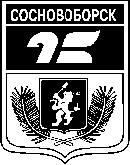 АДМИНИСТРАЦИЯ ГОРОДА СОСНОВОБОРСКАПОСТАНОВЛЕНИЕ19 ноября 2019                                                                                                          № 1822 О внесении изменений в постановление администрации города от 26.04.2017 № 545 «Об утверждении порядка осуществления органом внутреннего муниципального финансового контроля полномочий по контролю в финансово-бюджетной сфере»